Интегрированный урок по теме «Масштаб»Цели урокаВоспитания: - воспитание активности при решении задач прикладного характера;- воспитание умения слушать других.Развития: - развитие приёмов мышления: анализ, синтез, сравнение, обобщение; - развитие умений самоорганизации;- развитие умений индивидуальной и коллективной работы;- развитие умений работать с картами, схемами.Образования:- сформировать умения использования понятия масштаба для решения практических задач;- совершенствование вычислительных навыков.Универсальные учебные действия: Регулятивные: определяют цель учебной деятельности с помощью учителя и самостоятельно, осуществляют поиск средств ее достижения.Познавательные: владеть общим приемом решения задач; ориентироваться на разнообразие способов решения задач.Коммуникативные: договариваться и приходить к общему решению в совместной деятельности, в том числе столкновения интересов; контролировать действия партнера.Планируемые учебные результаты в предметном направлении и личностном развитии: Знание: -основных понятий темы: масштаб, пропорция, прямая и обратная пропорциональные зависимости (репродуктивно-алгоритмическое);- применение при решении практико-ориентированных задач (продуктивно-комбинаторное);Умение: проводить исследования несложных ситуаций, формулировать гипотезы исследования, понимать необходимость ее проверки, доказательства, совместно работать в группе.Приобретенная компетентность: целостная, предметная, учебно-познавательная.Вид педагогической деятельности: личностно-ориентированная.Дидактическая модель педагогического процесса: исследовательская.Ведущая деятельность, осваиваемая в системе занятости: познавательная, информационно-коммуникационная.Структура урока:Этапы урокаОрганизационный момент	Проверяется готовность учащихся к уроку, собираются тетради с домашним заданием, объявляется тема урока. (СЛАЙД 1) Входит учитель географии с письмом, в котором содержится просьба о помощи найти ученых, которые пропали при исследовании объека, изображенного на слайде. (СЛАЙД 2, изображение акведука) Учащимся предлагается определить, что же это за изображение. - Что это за объект?- Найти ответ на этот вопрос можно в крупнейшем географическом обществе.	Для этого мы  обратимся в библиотеку королевского географического общества, которая находится в Лондоне. - Как можно быстро добраться до Лондона?Актуализация базовых теоретических знаний по географии и математики. Подведение к выявлению главного в контекстной задаче. Задача 1.  Штаб-квартира Королевского географического общества располагается  Лоутер Лодж, Южный Кенгсинтон, Лондон. В библиотеке Общества хранится более 150 000 книг, около 4 500 отчетов об экспедициях по всему миру. Королевскому Обществу принадлежит самая обширная в мире коллекция географически материалов, насчитывающих 1 000 000 карт, 3 000 атласов, 40 глобусов и 1 000 географических справочников.  Выдача документов производится строго в отведенное время. Нам необходимо быть на месте в 12.00 по местному времени (время в Лондоне отстает от московского на 4 часа, летом на 3 часа).  Расписание движения самолетов представлено в следующей таблице:Чтобы добраться из аэропорта Хитроу  на автомобиле потребуется около 1 часа времени  (с учетом прохождения паспортного и таможенного контроля), из аэропорта Гэтвик – около 1,5 часа. Определите каким рейсом  вылететь из Москвы, чтобы оказаться в назначенное время в Королевском географическом обществе. Скорость самолетов приведена в таблице:При расчетах необходимо учесть, что на взлет и посадку уходит дополнительно  30 минут времени. (При расчете времени результат округлите до десятых долей)Итак, в Лондон нужно лететь самолетом, который вылетает из Домодедово в 11.40.Определив рейс самолета, учащиеся попадают в Лондон, где в библиотеке Королевского географического общества найдено письмо о трех пропавших исследовательских экспедициях. Часть письма невозможно прочесть. Учитель географии помогает учащимся определить страны, в которых нужно искать пропавшие экспедиции.Целеполагание:Учитель математики подводит учащихся к цели урока. Нам с вами нужно найти пропавшие экспедиции в Перу, Испании и Индии. В трех конвертах описан маршрут движения каждой из экспедиций.  Сейчас вам необходимо вспомнить все ваши знания в области географии и математики, чтобы найти пропавших ученыхФормирование умений использовать понятие масштаба при решении практико-ориентированных задач.Для более быстрого поиска давайте будем работать по группам. Учащиеся работают по группам. Каждой группе предлагается задание по поиску пропавшей экспедиции. В результате решения задачи, учащиеся определяют местоположение экспедиции. Группа 1.Для определения  местоположения пропавшей экспедиции Королевского географического общества, вы должны отправиться по следующему маршруту:Из  Калькуты (восточная часть полуострова Индостан, пункт А) на запад 1330 км (пункт В).Из пункта В в южном направлении 830 км (пункт С).Вам необходимо построить данный маршрут на карте.Группа 2.Для определения  местоположения пропавшей экспедиции Королевского географического общества, вы должны отправиться по следующему маршруту:1.	Из  Валенсии (восточная часть Испании, пункт А) на запад 370 км (пункт В).2.	Из пункта В на север 170 км (пункт С).Вам необходимо построить данный маршрут на карте.Группа 3.Для определения  местоположения пропавшей экспедиции Королевского географического общества, вы должны отправиться по следующему маршруту:1.	Из  Буэнос – Айреса  (столица Аргентины, пункт А) на север 2200 км (пункт В).2.	Из пункта В на запад  1200 км (пункт С).Вам необходимо построить данный маршрут на карте.Закрепление, контроль и коррекции полученных знаний.Учитель географии рассказывает о тех объектах, на исследование которых отправились три экспедиции. В результате, учащиеся узнают, что это – акведуки, для чего они были нужны. И таких объектов на Земле очень много. Все они имеют различную форму.Письмо со словами благодарности от имени королевского географического общества на английском языке.Вопрос для обсуждения: - Может, кто то из вас видел и знает еще месторасположение других акведуков?-  Есть акведуки на территории Москвы?Диалог:- Сегодня мы конечно же с вами на уроке играли. - Как вы думаете,  может ли в реальности возникнуть такие ситуации?- Когда вам нужны будут знания не только по какому то одному предмету? Домашнее задание:  Построить маршрут на карте от западного экваториального побережья Африки (пункт А), вдоль экватора,  на восток 4020 км (пункт В). Из пункта В на север 5600 км (пункт С). В какой город вы попадаете? Что вы знаете о нем?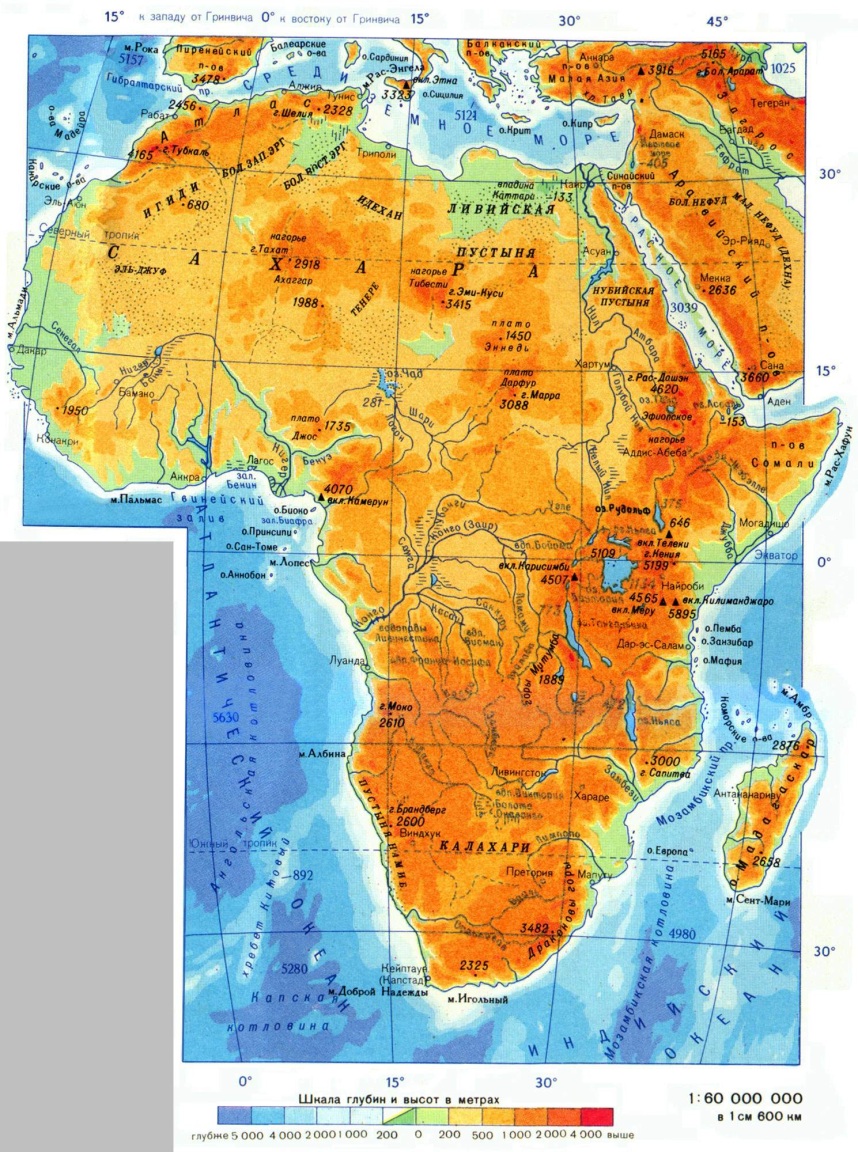 Этапы урокаОсновные дидактические задачи Методы обученияСредства обученияПримерное время1.Организационный момент.-сформировать доброжелательный рабочий настрой, проверить готовность класса к уроку2 мин2. Актуализация базовых теоретических знаний по географии и математики. Подведение к выявлению главного в контекстной задаче. - актуализировать опорные знания о масштабе с точки зрения математики и географии;- формировать осознание применения имеющихся знаний в измененных условиях; -сформировать потребность в разборе реальной ситуации и переводе ее на математический язык;- развивать  умения анализировать информацию;- формировать умение применять полученный знания и умения для решения задач по реальной ситуации;Фронтальная работа, индивидуальная работа.Работа по карте, слайдам презентации.20 мин3.   Целеполагание. - определить  результат урока;- объяснить цель, задачи и обосновать структуру урока;Фронтальная беседа2 мин4. Формирование умений использовать понятие масштаба при решении практико-ориентированных задач.- применение имеющихся знаний по математике и географии в измененных условиях.Работа в группах.Задачи для работы по группам10 - 15 мин6. Информация о домашнем задании.Рефлексия.- обеспечить понимание цели, содержания и способов выполнения домашнего заданияФронтальная беседа2-3 мин№ п/пАэропорт вылетаАэропорт прилетаВремя вылета (время местное)Марка самолетаМосква - ДомодедовоЛондон - Хитроу11.40Airbus (Аэробус) 320Москва - ШереметьевоЛондон - Гэтвик11.25Boeing (Боинг) 767 - 400№ п\пМарка самолетаСкорость  полетаAirbus (Аэробус) 320880 км/чBoeing (Боинг) 767 - 400940 км/ч